oneM2M NoticeThe document to which this cover statement is attached is submitted to oneM2M.  Participation in, or attendance at, any activity of oneM2M, constitutes acceptance of and agreement to be bound by terms of the Working Procedures and the Partnership Agreement, including the Intellectual Property Rights (IPR) Principles Governing oneM2M Work found in Annex 1 of the Partnership Agreement.Test Suite Structure for oneM2M_003 - Security of oneM2MThe structure of the oneM2M-003 security test suite is shown graphically as a tree in figure 1 and is based on the functionality and follows as far as is practical the Table of Contents of the source document, TS-0003-V1.4.2 [1].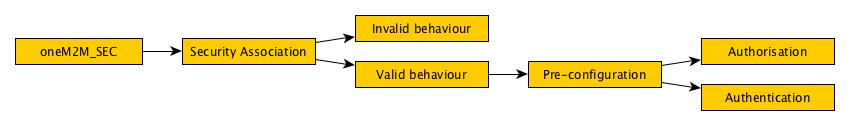 Figure 1: Graphical representation of the Test Suite Structure for oneM2M TS-0003-V1.4.2The remainder of the present document addresses the TSS&TP more formally using the TPLan (Test Specification Language) guidelines.Test purposes are generally to be written in the form <pre-condition><stimulus><response>. The specific formulation in TPLan is for the Test Purpose to be written from the viewpoint of the Implementation Under Test (IUT). A short outline of TPs and the use of TPLan is given at the end of this document.TSS     : oneM2M_SECTitle   : 'oneM2M Security TSS and TP'Version : 0.0.1Date    : 05.05.2016 Author  : 'Scott Cadzow','Frank le Gall'A large number of the Test Purposes for TS-0003 have a pre-requisite to have the parties (mutually) authenticated thus this is stated as:  with { A-Party 'authenticated by B-party' and B-Party 'authenticated by A-party' }In addition the TSS&TP allows for direct reference to the requirements source and this is identified as follows for this particular TSS&TP against oneM2M-TS-0003:-- Cross referencesxref RQ_001 {oneM2M-TS-00030V1.4.2}In order to define the entities involved in the TSS&TP reference is made back to TS-0003 in order to identify the end-points, or users or actors, in the tests that are described. Figure 1: High level overview of the Security architecture (from TS-0003 Figure 5.1-1)In testing, in general, it is essential to identify the point of observation and control (PoOaC) - in other words the point at which a stimulus can be given and the response read. From the high level architecture diagram of Figure 1 the PoOaC may be considered as the API (Mca, Mcc) but as noted these are not specified. The alternative identification of the PoOaC from the security functional architecture similarly identifies Mca, Mcc and Mcn as APIs between AE, CSE and NSE but again the APIs are not specified. Figure 2: oneM2M Functional Architecture (from TS-0003 Figure 5.3-1)However given the above observations the message structures for requests and responses are outlined in the TS-0003 and may be formalised in TPLan as proposed below alongside the testable entities.-- Entitiesdef entity FD_AE {Field domain AE}def entity FD_CSE {Field domain CSE}def entity FD_NSE {Field domain NSE}def entity ID_AE {Infrastructure domain AE}def entity ID_CSE {Infrastructure domain CSE}def entity ID_NSE {Infrastructure domain NSE}def entity REG_CSE {Registrar CSE}-- Messagesdef event request_message {} --def event access-control-rule-tuple {}-- Valuesdef value PERMIT -- Access control decisiondef value DENY -- Access control decision-- Keywords - Pre-conditionsdef word configured-- Keywords - Stimulidef word indicatesdef word requesteddef word requiringdef word senddef context {is ~requested to}-- Keywords - Responsesdef word decrementsdef word discardsdef word receiptdef word responsedef word unchangeddef context {sends no ~response}def context {sends a valid ~response}-- Keywords - Gluedef word betweendef word exactlydef word greaterdef word lessdef word samedef word thandef word validFormalising the test purpose for "AE Impersonation Prevention" as defined in clause 7.2 of TS-0003 is as below:TP id   : TP_SEC_7_2Summary : 'AE Impersonation Prevention'RQ ref  : RQ_001with { REG_CSE configured 'with a valid security association to AE '   and REG_CSE configured 'to associate the SA with a unique requester id'     }ensure that {  when { REG_CSE receives a request 'containing the fr parameter'           not containing AE as the from_parameter }  then { REG_CSE sends a invalid response to AE }            }This tests the behaviour described in figure 3 below.Figure 3: AE impersonation checking procedure (from TS-0003 figure 7.2-1)Requirements catalogue from TS-0003-V.1.4.2Prior to determining what to test it is essential to identify the requirements to be tested. In this respect TS-0003 does not have an explicit requirements catalogue and table 1 below is an initial attempt to build one. This has been constructed by extracting text from TS-0003 by making a simple search for mandates (i.e. sentences containing "shall" or ''shall not" as defined in clause 4 of the TS and the referred to oneM2M Drafting Rules).It is suggested that not all of the resultant requirements catalogued can be tested and an indication of the "testability" of each requirement is given in the table.Summary of TPLan (ETSI ES 202 553 [])TPLan is a semi-formal notation for expressing Test Purposes with the intent to be used as the basis of development of specific Test Cases.The general structure of a TP is:  Pre-conditions            -- optional initial conditions  TP behaviour description  -- comprising sequences of:  	Stimuli and ResponsesEach TP behaviour description shall begin with the keywords ensure that followed by the remainder of the description enclosed in curly braces ('{' and '}').For example:  ensure that {    -- TP behaviour description goes here  }The when and then statements describe stimuli and responses (interactions) as seen from the point of view of the IUT. Generally these are of the form:  ensure that {                      when { ... }   -- stimuli described from the viewpoint of the IUT.                then { ... }   -- IUT responses and other behaviour  } This pair of statements may be repeated any number of times to define a sequence of stimulus/response pairs, for example:  ensure that {    when { ... }      then { ... }    when { ... }      then { ... }              }For the cases where preconditions need to be fulfilled prior to testing the <stimulus><response> behaviour TPLan specifies the use of the with statement used to express the initial state or condition of the IUT from which the TP description begins. If used, the with statement shall precede the ensure that statement. The with statement does not define the steps or actions needed to reach the starting condition, only the condition itself. The conditions shall be expressed as free text. Multiple conditions shall be logically concatenated using the Boolean operators and, or, not. The general format of the with statement is:with { IUT 'condition 1' and 'condition 2' and not ...etc...}Unformatted simple requirements capture from TS-003Input ContributionInput ContributionMeeting ID*TST#23, SEC#23Title:*Test Suite Structure and Test Purposes from TS-0003-V1.4.2Source:*Franck Le Gall & Scott Cadzow, Easy Global Market, franck.le-gall@eglobalmark.comUploaded Date:*2015-05-12Document(s) Impacted*N/AIntended purpose ofdocument:* Decision Discussion Information Other <specify>Decision requested or recommendation:*Review of the TSS&TP derived from TS-0003-V1.4.2Template Version:23 February 2015 (Dot not modify)Template Version:23 February 2015 (Dot not modify)Req_noTextSource in document TS-0003V1.4.2CommentTP to be definedTS-0003-1The security administration component shall enable administration of all sensitive resources (data and functions) and shall also allow configuration and extension of Security services itself5.1Not testable without explicit specification of the protocol and method of administration. Similarly conditions of extension not explicitly defined here.NoTS-0003-2The Secure Environment within the CSE is accessed via the Secure Environment Abstraction layer and shall hold all sensitive resources5.1Not testable without explicit specification of "all sensitive resources" and not clear if any "sensitive resource" can be held outside the SE.NoTS-0003-3Prior to authorization mutual authentication between the originator CSE or AE and hosting CSE shall be performed5.1.2Needs to specify the mutual authentication procedure. Not testable in this formulation. However a test purpose for verification of pre-conditions is proposed.Yes as a preconditionTS-0003-4A Plug-in associated to the type of Secure Environment shall provide physical/logical connectivity to the secure environment5.2.2NoTS-0003-5The Secure Environment Abstraction Layer shall also be accessible on the Service Layer.5.2.2NoTS-0003-6This is the purpose of the Security Association Establishment procedure, which shall take place before execution of the service related procedures specified in oneM2M TS-0001 [] for the corresponding reference point6.1.2.2.1TS-0001 specifies the service related procedures.Yes but only as a preconditionTS-0003-7On the Mca and Mcc reference points, security association establishment between a field domain AE or CSE, respectively,  and an IN-CSE is mandatory6.1.2.2.1Need to be more explicit in the capabilities established by the security association. Not testable in this formulation.Yes but only as a preconditionNOTE:	The phrasing here ("is mandatory") implies a requirement but the actual requirement is not specified in a testable way.NOTE:	The phrasing here ("is mandatory") implies a requirement but the actual requirement is not specified in a testable way.NOTE:	The phrasing here ("is mandatory") implies a requirement but the actual requirement is not specified in a testable way.NOTE:	The phrasing here ("is mandatory") implies a requirement but the actual requirement is not specified in a testable way.TS-0003-8On the Mcc' reference point, security association establishment between IN-CSE and IN-CSE is mandatory6.1.2.2.1Need to be more explicit in the capabilities established by the security association. Not testable in this formulation.Yes but only as a preconditionNOTE:	The phrasing here ("is mandatory") implies a requirement but the actual requirement is not specified in a testable way.NOTE:	The phrasing here ("is mandatory") implies a requirement but the actual requirement is not specified in a testable way.NOTE:	The phrasing here ("is mandatory") implies a requirement but the actual requirement is not specified in a testable way.NOTE:	The phrasing here ("is mandatory") implies a requirement but the actual requirement is not specified in a testable way.TS-0003-9Once an AE or CSE has been granted access to M2M services, the Access Control procedure specified in clause 7 of the present document shall be executed before accessing an M2M resource, as specified in oneM2M TS-0001 []6.1.2.2.2TS-0001 specifies the resources. Clause 7 only specifies (in part) the access control policy using a model based on XACML Policy Enforcement. The policies are not defined. The core requirements for RBAC are stated in clause 9.4 of TR-0008.TS-0003-10The Security Administration service shall provide functions to manage the Security functions, resources and attributes.6.2.3TS-0003-11This {Security Administration service} shall include management of resources provided via the secure environment6.2.3TS-0003-12Remote security administration differs from standard device management by the requirement that the secure channel established with the administration server shall have its endpoint in the Secure Environment of the M2M Node6.2.3.2TS-0003-13Sensitive Functions shall include "Secure Storage"6.2.5NoTS-0003-14This service shall provide AEs and CSEs with access to Sensitive Functions of the SE.This is an architectural constraint. NoTS-0003-15This service shall provide AEs and CSEs with access to the secure storage capability of the SE. Data securely stored by the AE or CSE shall only be accessible through the Security API and by authorized entities. Secure Storage should be managed by the Secure Environment. Stored data shall be associated with the entity owning the data, i.e. the entity that requested the data to be stored within the secure storage.Multiple requirements are stated here.TS-0003-16M2M Master Credentials, used to mutually authenticate CSEs/AEs before granting them access to M2M services, shall be securely stored in a specific infrastructure functionality named M2M Authentication Function (MAF).TS-0003-17The security sensitive data and security functions contained in M2M field domain nodes shall be protected from unauthorized access or alteration, as determined by risk analysis. Sensitive data and functions include security credentials and algorithms that manipulate them. The purpose of the Secure Environment is to provide the required protection level (see  Table 6.3.1-1) and isolation of security sensitive data and functions within an M2M node. This is especially critical for M2M Nodes that can be remotely or physically accessed by potential attackers.   TS-0003-18There is no assumption made on the particular implementation of the Secure Environment. A SE may be implemented as an independent HW Security Element or as an integrated SW function. Each Secure Environment shall be associated with one certain Security Level depending on the particular implementation of the SE. Different Secure Environments may provide different Security Levels and protection levels as indicated in table 6.3.1-1.TS-0003-19There shall be at least one Secure Environment, however there may be multiple.TS-0003-20For case where an AE initiates a new registration request to a CSE and has no preference for an assigned AE-ID value, the fr parameter shall not be sent in the request.  All other requests shall have the fr parameter present in the request.TS-0003-21The accessControlTimeWindow parameter represents a list of elements that comply to the extended crontab syntax as defined in clause 7.3.8 of oneM2M TS-0004 [4]. It allows definition of periodically recurring time intervals at which access shall be granted, when the rq_time parameter associated with the access request message falls into such interval.TS-0003-22When the Registrar CSE receives a request,the Registrar CSE shall perform the following procedure.TS-0003-23Use: A FQDN certificate shall be used to authenticate an M2M Enrolment Function to an Enrolee during a Bootstrap Enrolment Handshake phase in a Certificate-Based Remote Security Provisioning Framework. TS-0003-24If an entity is to authenticate another entity using a device certificate, CSE-ID certificate, AE-ID certificate or FQDN certificate, then the entity shall perform basic path validation (section 6.1of IETF RFC 5280 [34]) as part of verifying the other entity's certificate (see clause 8.1.2.4 "Certificate Verification").TS-0003-25CA certificates shall include the name constraint extensions (clause 4.2.1.10 "Name Constraints" of IETF RFC 5280 [34]) and shall constrain the names (object identifier M2M Device IDs from Annex H "Object Identifier Based M2M Device Identifier" oneM2M TS-0001 [1], public domain name representation of the CSE-ID, Absolute AE-ID or FQDNs) which may be in the subsequent certificate used to authenticate the entity (device certificate, CSE-ID certificate, AE-ID certificate or FQDN certificate respectively).TS-0003-26Certificate status verification: In the case of an Infrastructure  Domain entity receiving an MEF certificate, the entity shall verify the status of the certificate using a Certificate Revocation List as described in IETF RFC 5280 [34]. oneM2M support for certificate status checking in Field Domain entities requires further study. A mapping of the Online Certificate Status Protocol (OCSP) onto HTTP may be used, as described in Appendix A of IETF RFC 6960 [35], however a mapping of OCSP onto CoAP is not currently defined. Furthermore, OCSP may also not be easily applicable in all environments. An alternative approach may be using the TLS Certificate Status Request extension (section 8 of IETF RFC 6066 [44]; also known as "OCSP stapling") or preferably the Multiple Certificate Status Extension (IETF RFC 6961 [36]), if available.TS-0003-27If an entity is to authenticate itself using a Certificate-Based Security Framework, then the entity shall be pre-provisioned with the following information:TS-0003-28In the case of a CSE-ID certificate the entity shall be configured with the entity's CSE-ID.TS-0003-29In the case of an AE-ID certificate the entity shall be configured with the entity's AE-ID.TS-0003-30Entity A shall be configured to trust the following information in order to authenticate Entity B using the certificate-Based SAEF:TS-0003-31Entity B shall be configured to trust the following information in order to authenticate Entity A using the Certificate-Based SAEF:TS-0003-32In order to authenticate the M2M Enrolment Function using the certificate-based RSPF, an Enrolee shall be configured to trust the trust anchor information of the M2M Enrolment Function’s certificate chain. TS-0003-33An M2M Enrolment Function shall be configured to trust the following information in order to authenticate an Enrolee using the certificate-based RSPF:TS-0003-34If the certificate information configured during the Association Configuration or Bootstrap Instruction Configuration  indicates that the other entity's Certificate is a device certificate, CSE-ID certificate, AE-ID certificate or FQDN certificate, then the entity  shall perform the following verifications:TS-0003-35The entity shall look for a match between the globally unique identifier described in clause 8.1.2.4 "Information Needed for Certificate Authentication of another Entity" (received during Association Configuration or Bootstrap Instruction Configuration) and the values in the subjectAltName extension of the other entity's Certificate (received during the Security Handshake). If there is not an exact match, then the entity shall abort the (D)TLS handshake. TS-0003-36The entity shall perform path validation and certificate status verification using the trust anchor certificate as described in clause 8.1.2.2 "Path Validation and Certificate Status Verification"). If this verification fails, then the entity shall abort the (D)TLS handshake.TS-0003-37	The entities shall validate each other's Certificate before trusting the Public Verification Keys in the Certificate. Within the Security Handshake, entity A creates a digital signature of the session parameters using its private signing key and entity B verifies the digital signature using entity A's public verification key. Then the roles are reversed: entity B creates a digital signature and entity A verifies it. For more details see clause 8.2.2.2.TS-0003-38Entity A shall be configured with IdB, the CSE-ID for Entity B.TS-0003-39Otherwise, the CSE-ID or AE-ID(s) shall be made available to Entity B via one of the following approaches. TS-0003-40Credential Configuration: The Provisioned Secure Connection Key (Kpsa) and the corresponding Provisioned Secure Connection Key Identifier, denoted KpsaId, are provisioned to both entities either with pre-provisioning or remote provisioning. The format of KpsaId is defined in clause 10.5 “KpsaId Format”. If Entity A is a CSE, then Entity A shall also be configured with its CSE-ID (not shown in the figure).TS-0003-41Credential Configuration: The private keys and certificates for each entity are pre-provisioned as described in clause 8.1.2.3 "Credential Configuration for Certificate-Based Security Frameworks". If Entity A is a CSE, then Entity A shall also be configured with its CSE-ID (not shown in the figure).TS-0003-42Credential Configuration: The Master Credential (Km) and corresponding Master Credential Identifier (KmId) are  either pre-provisioned for Entity A and the MAF or remotely provisioned thanks to Remote Security Provisioning Frameworks described in clause 8.3. The format of KmId is defined in clause 10.6 “KmId Format”. Entity A is also provisioned with the MAF URI to contact during the MAF Handshake. If Entity A is a CSE, then Entity A shall also be configured with its CSE-ID (not shown in the figure).TS-0003-43Association Configuration: Entity A and the MAF shall be configured with the information needed for the authentication and identification during MAF Handshake and Association Security Handshake:TS-0003-44The MAF returns Kc, Kc Lifetime, and KmId to Entity B. If MAF is configured with CSE-ID or AE-ID for Entity A (see clause 8.2.1 “Overview of Security Association Establishment Frameworks”), then the MAF shall pass this information to Entity B also.TS-0003-45Entity A and Entity B may establish a fresh (D)TLS-PSK handshake using Kc at any time within the Kc Lifetime. Once Kc Lifetime expires, then Entity B shall fail the (D)TLS-PSK handshake, which indicates to Entity B that a fresh MAF Handshake is required.TS-0003-46Provisioned Symmetric Key Association Establishment uses a symmetric key Kpsa and corresponding KpsaId, shared between two entities (Entity A and Entity B), to establish security associations between those two entities (CSE/AEs), as described in clause 8.2.2.1. This symmetric key Kpsa and corresponding KpsaId shall be either pre-provisioned or remotely provisioned to the two CSE/AEs thanks to Security Bootstrap Frameworks.TS-0003-47The Master Credential (Km) and corresponding Master Credential Identifier (KmId) shall either be pre-provisioned or remotely provisioned to the CSE/AE and M2M Authentication Function.TS-0003-48	The Enrolee and M2M Enrolment Function shall validate each other's Certificate before trusting the Public Verification Keys in the Certificate. Within the Security Handshake, the M2M Enrolment Function creates a digital signature of the session parameters using its private signing key and the Enrolee verifies the digital signature using the M2M Enrolment Function's public verification key. Then the roles are reversed: the Enrolee creates a digital signature and the M2M Enrolment Function verifies it. For more details see clause 8.3.2.2.TS-0003-49-	The M2M Enrolment Function authorizes M2M Authentication Function, i.e. the M2M Enrolment Function shall verify whether the requested Enrolee(i.e. KeId associated with an Enrolee) information and credentials can be provisioned to M2M Authentication Function. TS-0003-50To share a long term Master Credential (Km) or Provisioned Secure Connection Key (Kpsa) between an Application Service/Middle Node and an Enrolment Target, the M2M Application Service/Middle Node shall perform a successful GBA bootstrapping and derive a NAF key (Ks_(ext/int)_NAF). This NAF key is the Master Credential (Km) or Provisioned Secure Connection Key (Kpsa).TS-0003-51Bootstrap Instruction Configuration: The Enrolee, the MEF and the Enrolment Target shall be configured with the information needed for authorizing the remote provisioning.TS-0003-52The Enrolee shall be configured with the Enrolment Target Identity: identifying the Enrolment Target for which the Enrolee is to be provisioned.TS-0003-53The MEF shall be configured with the Enrolee-ID and the Enrolment Target Identity:TS-0003-54The Enrolment Key (Ke) shall be the GBA Bootstrapped key (Ks) established during the Bootstrap Enrolment Handshake. TS-0003-55The Enrolment Key Identifier (Ke-ID) shall be the Bootstrapping Transaction Identifier ( B-TID) generated during the Bootstrap Enrolment Handshake.TS-0003-56The Enrolee and the Enrolment Target shall establish the Master Credential (Km) or the Provisioned Secure Connection Key (Kpsa)  thanks to procedures described in 3GPP TS 33.220 [13] using the Enrolment Key (Ke) as GBA bootstrapped key Ks and the Enrolment Key Identifier (Ke-ID) as B-TID. The Enrolment Target plays the role of a NAF.TS-0003-57The Enrolee and the Enrolment Target shall establish NAF-specific key(s) as described in 3GPP TS 33.220 [13]. A key lifetime is associated to the NAF-specific keys. The Enrolment Target also receives the Enrolee's User Security Settings (USS) from the MEF/BSF:TS-0003-58The FQDN of the NAF, used as input to generate the Ks_(int/ext)_NAF, shall be set as follows:TS-0003-59The Master Credential (Km) ) or the Provisioned Secure Connection Key (Kpsa) shall be the NAF-specific key: TS-0003-60The Enrolee and the Enrolment Target shall set the Master Credential Identifier (Km-Id) or  the Provisioned Secure Connection Key Identifier (Kpsa-Id)  to the value of KeId.TS-0003-61Enrolee and Enrolment Target shall perform (D)TLS-PSK handshake (IETF RFC 4279 [15]) with the Master Credential (Km) or Provisioned Secure Connection Key (Kpsa) as Pre-Shared Key in compliance with clause 10.2.2 "TLS and DTLS Ciphersuites for TLS-PSK-Based Security Frameworks". If UICC is used as Secure Environment supporting Remote Security Provisioning, GBA-U with Km/Kpsa = Ks_int_NAF shall be used for authentication and key exchange.TS-0003-62Entity B and MAF shall be able to establish mutually-authenticated secure communication. The details are not specified in the present documentTS-0003-63Entity B and MAF shall be able to establish mutually-authenticated secure communication. The details are not specified in the present documentTS-0003-64The Credential Configuration of M2M Authentication Framework shall be achieved through either:TS-0003-65Mechanisms for Association Configuration of Entity A shall authenticate the configuration source and provide integrity protection for the configured information communicated from the configuration source to the entity.TS-0003-66Mechanisms for Association Configuration of Entity B shall authenticate the configuration source and provide integrity protection for the configured information communicated from the configuration source to the entity.TS-0003-67The Bootstrap Credential Configuration of an Enrolee for the Pre-Provisioned Symmetric Enrolee Key Remote Security Provisioning Framework and Certificate-Based Remote Security Provisioning Framework shall authenticate the configuration source and shall provide confidentiality and integrity protection of the configured information communicated from the configuration source to the secured environment of the Enrolee. The present document does not specify any such mechanisms.TS-0003-68Mechanisms for Bootstrap Instruction Configuration of Enrolees shall authenticate the configuration source and shall provide at least integrity protection of the configured information communicated from the configuration source to the Enrolee.TS-0003-69All certificates shall conform to the following profile:TS-0003-70Certificates shall conform to IETF RFC 5280 [34].TS-0003-71The certificate shall include a SubjectPublicKeyInfo that indicates an algorithm of id-ecPublicKey with namedCurves secp256r1 [34]; this curve is equivalent to the NIST P-256 curve [39].TS-0003-72The public key format shall be uncompressed [46].TS-0003-73The hash algorithm shall be SHA-256.TS-0003-74The key usage extension shall be included and shall indicate at least digitalSignature.TS-0003-75Raw public key certificates shall conform to clause 10.1.1.1 "Common Certificate Details" and IETF RFC 7250 [37].TS-0003-76Certificates with Certificate Chains shall conform to the following description:TS-0003-77These certificates shall conform to clause 10.1.1.1 "Common Certificate Details".TS-0003-78Certificates shall be signed with ECDSA using secp256r1, and the signature shall use SHA-256.TS-0003-79Device certificates shall conform to the following description:TS-0003-80Device certificates shall conform to clause 10.1.1.3 "Details Common to the Certificates with Certificate Chains".TS-0003-81The subjectAltName extension of device certificates shall include one or more globally unique hardware instance identifiers.TS-0003-82Certificate Authority Certificates in the certificate chain for a device certificate shall conform to the following description:TS-0003-83These certificates shall conform to clause 10.1.1.3 "Details Common to the Certificates with Certificate Chains".TS-0003-84AE-ID certificates and all other certificates in the corresponding certificate chain shall conform to clause 10.1.1.3 "Details Common to Certificates with Certificate Chains".TS-0003-85The full URI representation of the AE-ID shall be included in the subjectAltName extension.TS-0003-86The certificate used to sign the AE-ID certificate shall include nameConstraints satisfied by the hostname part of the full URI representation of the AE-ID.TS-0003-87AE-ID certificates shall not include wildcards.TS-0003-88FQDN Certificates and all other certificates in the corresponding certificate chain shall conform to clause 10.1.1.3 "Details Common to Certificates with Certificate Chains".TS-0003-89An FQDN Certificate shall include the FQDN of the subject M2M Enrolment Function in the subjectAltName extension.TS-0003-90FQDN Certificates shall not include wildcards.TS-0003-91CSE-ID certificates and all other certificates in the corresponding certificate chain shall conform to clause 10.1.1.3 “Details Common to Certificates with Certificate Chains”.TS-0003-92The subjectAltName extension shall include the public domain name representation of the CSE-ID as defined in TS-0001 [1].TS-0003-93CSE-ID certificates shall not include wildcards.TS-0003-94The public key identifier for a raw public key certificate shall calculated as described in section 2 of IETF RFC 6920 [40] using the SHA-256 hash algorithm. The public key identifier shall be generated using one of the sha-256-120, sha-256-128 or sha-256 hash algorithms specified in IETF RFC 6920 [40]. TS-0003-95Where TCP payloads are to be secured, TLS v1.2 [5] shall be used.TS-0003-96Where UDP payloads are to be secured, DTLS v1.2 [6] shall be used, noting that the DTLS v1.2 ciphersuites are identical to the TLS v1.2 ciphersuites.TS-0003-97All implementations shall support the Server Name Indication (SNI) to indicate their authority in the SNI HostName field as defined in section 3 of IETF RFC 6066 [44]. This is needed so that when a host that acts as a virtual server for multiple Authorities receives a new TLS or DTLS connection, it knows which keys to use for the TLS or DTLS session.TS-0003-98(D)TLS Clients on any Node and (D)TLS Servers on MNs shall support at least one of the TLS ciphersuites indicated in clause 10.2.2. “TLS and DTLS Ciphersuites for TLS-PSK-Based Security Frameworks” or 10.2.3 “TLS and DTLS Ciphersuites for Certificate-Based Security Frameworks”.TS-0003-99(D)TLS Servers on INs shall support all of the TLS ciphersuites indicated in clause 10.2.2. “TLS and DTLS Ciphersuites for TLS-PSK-Based Security Frameworks” and 10.2.3 “TLS and DTLS Ciphersuites for Certificate-Based Security Frameworks”.TS-0003-100shall use one of the key exchange algorithms defined in IETF RFC 4279 [15].TS-0003-101TLS implementations in entities supporting these security frameworks shall implement at least the following TLS ciphersuite:TS-0003-102DTLS implementations supporting these security frameworks shall implement at least the following ciphersuitesTS-0003-103shall use the standard TLS handshake (IETF RFC 5246 [5]) with the ECDHE_ECDSA Key Exchange (IETF RFC 4492 [43]).TS-0003-104TLS implementations supporting these security frameworks shall implement at least the following ciphersuite:TS-0003-105DTLS implementations supporting these security frameworks shall implement at least the following TLS ciphersuite:TS-0003-106Implementations supporting these security frameworks shall support authenticating other entities using all available public key certificate flavours (see clause 8.1.2.1 "Public Key Certificate Flavours"):TS-0003-107Raw public key certificate: using the mechanism specified in IETF RFC 7250 [37], Implementation shall support receiving and processing raw public keys compliant with section 9.1.3.2 "Raw Public Key Certificates" in IETF RFC 7252 [38].TS-0003-108All other certificates: X.509 certificates including device hardware identifier. Implementation shall support receiving and processing raw public keys compliant with section 9.1.3.3 "X.509 Certificates" in IETF RFC 7252 [38].TS-0003-109The following information shall be used when generating Km from Ke:TS-0003-110the M2M Authentication Function Identifier (MAF-ID) shall be encoded to an octet string according to UTF-8 encoding rules as specified in IETF RFC 3629 [19] and apply Normalization Form KC (NFKC) as specified in [20].TS-0003-111The value of Km shall be generated as:TS-0003-112The following information shall be used when generating Kpsa from Ke:TS-0003-113Enrolee B's CSE-ID or AE-ID (Enrolee-B-ID), which shall be encoded to an octet string according to UTF-8 encoding rules as specified in IETF RFC 3629 [19] and apply Normalization Form KC (NFKC) as specified in [20].TS-0003-114The value of Kpsa shall be generated as:TS-0003-115The KeId value shall be formed as:TS-0003-116The KcId value shall be formed as TS-0003-117The KpsaId shall be of the formTS-0003-118	Issuer_Relative_KpsaId is composed of the Roman alphabet, numerals, ‘.’, ‘_’ and ‘-‘ characters. The issuer of KpsaId shall ensure that no two Kpsa have identical Issuer_Relative_KpsaId.TS-0003-119The KmId shall be of the formTS-0003-120	MAF_RELATIVE_ KmId is composed of the Roman alphabet, numerals, ‘.’, ‘_’ and ‘-‘ characters. The MAF_RELATIVE_KmId is not case sensitive. The MAF shall ensure that no two Km have identical MAF_RELATIVE_ KmID.TS-0003-121In case of UICC (SE compliant with ETSI TS 102 671 [23]), OTA mechanisms as specified in [7] and [8], and its extensions [9], [10] for 3GPP underlying networks or [11] and [12] for 3GPP2 underlying networks shall be used to securely administrate the sensitive data of the M2M Service Layer. UICC provides the  highest  protection level 3 against attacks according the Classification of Protection levels table 6.2.1-1 in clause 6.2.1.TS-0003-122In case the secure environment is implemented as a Trusted Execution Environment (TEE) according to GlobalPlatform [22], remote administration shall be performed according to GlobalPlatform Remote Administration [21]. TEE provides the  medium protection level 2 against attacks according the Classification of Protection levels table 6.2.1-1 in clause 6.2.1.TS-0003-123The support of UICC provisioning of M2M service subscription information shall be indicated in the M2M Service Table for the corresponding M2M Service Subscription as specified in the present annex.TS-0003-124The support of key derivation using GBA that may be used for bootstrapping or security association shall always be indicated in the Service Table of the UICC application of the Access Network Operator supporting the GBA infrastructure.TS-0003-125A common scenario is where an M2M field node holds a UICC application protecting Access Network security credentials, and these credentials are used to derive M2M Service Layer security credentials used for M2M service bootstrapping or security association establishment in the service layer . As these scenarios require a trust agreement between the involved Access Network operator and M2M Service Provider, UICC support for M2M services in such situation shall be handled within the context of the associated Network Access application on the UICC. In particular, the UICC support for M2M credentials derivation using GBA shall be indicated within the UICC application of the Access Network operator. This is specified in clause D.1.TS-0003-126The storage of M2M information elements in the UICC and the procedures used for communication between the hosting M2M field node and the UICC shall be as specified in the present annex. The present annex uses abbreviations and coding conventions defined in ETSI TS 102 221 [24].TS-0003-127There may be several oneM2M service frameworks (DF1M2M) within the ADF of a single Access Network subscription, in case this Access Network subscription is used by several independent M2M Service subscriptions. The file IDs of the DF1M2M in any ADF shall be listed under the corresponding entry in EFDIR as specified in clause D.1.2.TS-0003-128The content of any DF1M2M in an Access Network application ADF shall be as specified in clause D.1.3.TS-0003-129When a UICC Network Access application supports one or more M2M Service subscription, with a DF1M2M, the EFDIR entry corresponding to this UICC Network Access Application shall contain the following M2M related Data Objects:TS-0003-130There shall be as many oneM2M Service Framework Data Objects as there are M2M Service Subscriptions provisioned in the ADF.TS-0003-131This EF indicates which optional oneM2M services are available for the corresponding subscription. If a service is not indicated as available in the oneM2M DF, the hosting M2M field node shall not select this service. The presence of this file is mandatory if optional services are provided by the subscription.TS-0003-132The EF shall contain at least one byte. Further bytes may be included, but if the EF includes an optional byte, then it is mandatory for the EF to also contain all bytes before that byte. Other services are possible in the future and will be coded on further bytes in the EF. Coding:TS-0003-133Service available means that the M2M Service Subscription provisioned in the current DF or ADF has the capability to support the service and that the service is available for the user of the M2M Service Subscription.
Service not available means that the service shall not be used by the M2M Service Subscription user, even if the M2M Service Subscription has the capability to support the service.TS-0003-134This EF contains the oneM2M Subscription Identifier, M2M-Sub-ID. There shall be only one TLV object within this EF.TS-0003-135The M2M Subscription Identifier value field shall contain the M2M-Sub-ID encoded as specified in oneM2M TS-0004 [4]. The tag value of the oneM2M Subscription Identifier TLV data object shall be '80'.TS-0003-136This EF contains the oneM2M Service Provider Identifier, M2M-SP-ID, of the M2M Service Provider related to the subscription in EF1M2MSID. There shall be only one TLV object within this EF.TS-0003-137The M2M-SP-ID Value field shall contain the M2M-SP-ID encoded as specified in TS-0004 [TS0004]. The tag value of the M2M-SP-ID TLV data object shall be '80'.TS-0003-138This EF contains the M2M-Node-ID supporting the local CSE. It may be used to logically bind a UICC to a specific M2M Node. If service n°6 is "available", this file shall be present. There shall be only one TLV object within this EF.TS-0003-139The M2M-Node-ID Value field shall contain the M2M-Node-ID encoded as specified in oneM2M TS-0004 [4].TS-0003-140This EF contains the local CSE Identifier, CSE-ID, for the M2M field node associated to the subscription in EF1M2MSID. If present, this file is used by the M2M field node to pre-provision the CSE-ID. If service n°1 is "available", this file shall be present. There shall be only one TLV object within this EF.TS-0003-141The CSE-ID Value field shall contain the local CSE-ID formatted as a URI.TS-0003-142The URI shall be encoded to an octet string according to UTF-8 encoding rules as specified in IETF RFC 3629 [19]. The tag value of the URI TLV data object shall be '80'.TS-0003-143This EF contains the list of M2M Application Identifiers (AE-IDs) for the local M2M applications supported by the subscription in EF1M2MSID. If service n°4 is "available", this file shall be present.TS-0003-144The Value field shall contain the M2M AE-ID formatted as a URI.TS-0003-145The URI shall be encoded to an octet string according to UTF-8 encoding rules as specified in IETF RFC 3629 [19].TS-0003-146This EF contains a list of pre-provisioned IN-CSE-ID used to determine the next point of contact after provisioning or M2M Service Bootstrapping. If service n°2 is "available", this file shall be present.TS-0003-147The Value field shall contain the IN-CSE-ID formatted as a URI.TS-0003-148The URI shall be encoded to an octet string according to UTF-8 encoding rules as specified in IETF RFC 3629 [19].TS-0003-149This EF is used to pre-provision the FQDN of the MAF to be used for M2M Service Connection after M2M Service Bootstrapping. If service n°3 is "available", this file shall be present. There shall be only one TLV object within this EF.TS-0003-150The MAF-FQDN shall be encoded to an octet string according to UTF-8 encoding rules as specified in IETF RFC 3629 [19]. The tag value of the MAF FQDN TLV data object shall be '80'.TS-0003-151This EF contains one or more M2M Enrolment Function addresses. The first record in the EF shall be considered to be of the highest priority. The last record in the EF shall be considered to be the lowest priority. If service n°5 is "available", this file shall be present.TS-0003-152This field shall be set to the type of the MEF address according to the following:TS-0003-153This field shall be set to the address of the M2M Enrolment Function. When the MEF type is set to 0x00, the corresponding MEF Address shall be encoded to an octet string according to UTF-8 encoding rules as specified in IETF RFC 3629 [19].TS-0003-154Unused bytes shall be set to 'FF'.TS-0003-155Files at the UICC MF level are application independent as specified in ETSI TS 102 221 [24]. Only the EFDIR and EFICCID files are mandatory on UICC for the purpose of 1M2MSM applications. In any case all files shall be as specified in ETSI TS 102 221 [24].TS-0003-156The EFs in the 1M2MSM ADF contain oneM2M subscription related information that is required for M2M field nodes operating in an oneM2M environment. This ADF shall be selected using its AID and information in EFDIR. The AID for 1M2MSM applications shall be constructed as specified in ETSI TS 101 220 [27].TS-0003-157The DF1M2M substructure used to isolate the provisioning of network access dependent M2M service related information in a Network Access Application ADF is not needed for access network independent provisioning of an M2M service subscription in a 1M2MSM ADF. Therefore, all the EFs specified in clause D.1.3 shall be present at the 1M2MSM ADF level. The file structure of the ADF1M2MSM is illustrated in figure D.2.TS-0003-158This clause specifies the procedures that shall be executed by M2M field nodes to interact with a oneM2M Service Subscription on UICC. They are applicable independently of the file structure supporting the oneM2M Service Subscription (1M2MSM ADF or DF1M2M under a Network Access Application ADF), unless otherwise indicated.TS-0003-159If the M2M field node wants to engage in M2M operation, then after UICC activation (see ETSI TS 102 221 [24]), the M2M field node shall select a 1M2MSM application, if a 1M2MSM application is listed in the EFDIR file, using the SELECT by DF name as defined in ETSI TS 102 221 [24].TS-0003-160After a successful oneM2M application selection, the selected oneM2M AID is stored on the UICC. This application is referred to as the last selected 1M2MSM application. The last selected 1M2MSM application shall be available on the UICC after a deactivation followed by an activation of the UICC.TS-0003-161If a oneM2M application is selected using partial DF name, the partial DF name supplied in the command shall uniquely identify a 1M2MSM application. Furthermore if a 1M2M application is selected using a partial DF name as specified in ETSI TS 102 221 [24] indicating in the SELECT command the last occurrence, the UICC shall select the oneM2M application stored as the last oneM2M application. If, in the SELECT command, the options first, next/previous are indicated, they have no meaning if an application has not been previously selected in the same session and shall return an appropriate error code.TS-0003-162The M2M field node shall indicate to the oneM2M UICC application that the termination procedure is starting, by sending a particular STATUS command.TS-0003-163To actually terminate the session, the M2M field node shall then use one of the mechanisms described in ETSI TS 102 221 [24].TS-0003-164The M2M field node shall perform the reading procedure with EF1M2MST. If no oneM2M related service is indicated as available, the M2M field node shall assume that only the provisioning of mandatory parameters is available in this ADF.TS-0003-165The M2M field node shall perform the reading procedure with EF1M2MSID and EF1M2MSPID, and EFCSEID, EFM2MNID, EFINCSEID, EFMAFFQDN according to available services indicated in EF1M2MST.TS-0003-166Condition: Service number 4 shall be available in the oneM2M Service Table.TS-0003-167Under this condition, the M2M field node shall perform the reading procedure with EFM2MAEID.TS-0003-168Condition: Service number 5 shall be available in the oneM2M Service Table.TS-0003-169Under this condition, the M2M field node shall perform the reading procedure with EFMEFID, if the related service is available.TS-0003-170After identifying the supported authentication framework, the M2M field node shall check availability of Service number 7 in EF1M2MST: If the service is available, the D/G M2M Node shall perform GBA-related procedures with AUTHENTICATE - GBA security context (Bootstrapping Mode and Derivation Mode) with the parameters for GBA secure provisioning.TS-0003-171After identifying the supported authentication framework, the M2M field node shall check availability of Service number 12 in EF1M2MST: If the service is available, the M2M field node shall perform a GBA-related procedures with AUTHENTICATE - GBA security context (Bootstrapping Mode and Derivation Mode) with the parameters for GBA Security Association.TS-0003-172When a request (resource access) is evaluated by a Hosting CSE and an accessControlLocationRegions parameter is defined in the privileges attribute of the <accessControlPolicy> resources, the Hosting CSE checks whether the location of the Originator of a request is in the specific regions or not. Therefore, the Hosting CSE retains the location of the Originator otherwise the Hosting CSE shall acquire the location or deny the access. This annex describes how to describe the location regions and obtain the location of the Originator.TS-0003-173The practical way of describing the region or area is the circular presentation and generally the circle is characterized by the co-ordinates of a center point of the circle and a radius. Geographically, the center point and radius is described as longitude and latitude, and meter respectively. For this description, the accessControlLocationRegions parameter shall be represented as a circle.TS-0003-174As mentioned above, when accessControlLocationRegions parameter is defined, the Hosting CSE shall check the location of the Originator for access control. This clause describes how the Hosting CSE checks or obtains the location. The procedures shall be varies based on the region description, circle and country.TS-0003-175If the circular description is used as the location context constraints, the Hosting CSE shall check whether it has the current location of Originator or not. If not, it shall obtain the location of Originator. TS-0001 [1] defines a resource type for acquisition of location of a Target Node, <locationPolicy>. In order to , therefore, obtain the location of Originator, the Hosting CSE shall create <locationPolicy> and set the relevant attributes as follows:TS-0003-176locationSource: Reliability of the location information is crucial so the location shall be obtained from trusted network. If the location is obtained by the other sources, the location information can be easily masqueraded. (i.e. GPS spoofing). Therefore, the locationSource attribute shall be set to ‘network-based'.TS-0003-177locationTargetID: The Target Node shall be the Originator that needs to authorize the sent requests. The locationTargetID attribute shall be set to identifier of the Originator.TS-0003-178Note that the other attributes are determined by local policies of Hosting CSE as described in clause 9.6.9 of oneM2M TS-0001 [1] and in order to obtain the location from the network, the Hosting CSE shall transform the oneM2M specified location request into network specified request.TS-0003-1792.	The Hosing CSE shall evaluate the received request against the linked <accessControlPolicy> resource. If one of rule tuples that is about the request originator contains the accessControlLocationRegions parameter (circular description) and the Hosting CSE does not store the location of the Originator, the Hosting CSE shall do either continue the next step or deny the access.
If the Hosting CSE has the location of the Originator, it is used for applying access control policy.TS-0003-180NOTE 2:	The Hosting CSE shall deny the access due to the fact that the Originator is not subscriber of the network or any other reasons (e.g. connection lost, server malfunction).TS-0003-1814.	The Hosting CSE subscribes to a new area location notification service toward Location Server in the Network. The area information shall be based on the area defined by the accessControlLocationRegions parameters. If the multiple regions are defined, the multiple subscriptions shall be set.TS-0003-1828.	When the Originator crossed in(enter) or out(leave) the area, the Location Server shall notify of the Hosting CSE the location change. Thus, the Hosting CSE can keep track of the location's Originator and easily evaluate the access against location context constraint.TS-0003-183Generally, the Originator's country-scale location can be determined by the Originator's IP address. If the Hosting CSE can distinguish the country using the Originator's IP address and it is also matched with the defined acccessControlLocationRegions parameter, the Hosting CSE shall grant the request subject to the acceptance of the other access control policies. Note that how to transform the IP address into country is out of scope.Requirement numberRequirement textSource line number1NO REPRESENTATION OR WARRANTY IS MADE THAT THE INFORMATION IS TECHNICALLY ACCURATE OR SUFFICIENT OR CONFORMS TO ANY STATUTE, GOVERNMENTAL RULE OR REGULATION, AND FURTHER, NO REPRESENTATION OR WARRANTY IS MADE OF MERCHANTABILITY OR FITNESS FOR ANY PARTICULAR PURPOSE OR AGAINST INFRINGEMENT OF INTELLECTUAL PROPERTY RIGHTS. NO oneM2M PARTNER TYPE 1 SHALL BE LIABLE, BEYOND THE AMOUNT OF ANY SUM RECEIVED IN PAYMENT BY THAT PARTNER FOR THIS DOCUMENT, WITH RESPECT TO ANY CLAIM, AND IN NO EVENT SHALL oneM2M BE LIABLE FOR LOST PROFITS OR OTHER INCIDENTAL OR CONSEQUENTIAL DAMAGES. oneM2M EXPRESSLY ADVISES ANY AND ALL USE OF OR RELIANCE UPON THIS INFORMATION PROVIDED IN THIS DOCUMENT IS AT THE RISK OF THE USER.Page 2Line 182The keywords "Shall", "Shall not", "May", "Need not", "Should", "Should not" in the present document are to be interpreted as described in the oneM2M Drafting Rules [i.1].Page 14Line 273The security administration component shall enable administration of all sensitive resources (data and functions) and shall also allow configuration and extension of Security services itself.Page 15Line 144The Secure Environment within the CSE is accessed via the Secure Environment Abstraction layer and shall hold all sensitive resources.Page 16Line 165Prior to authorization mutual authentication between the originator CSE or AE and hosting CSE shall be performed.Page 16Line 286The Secure Environment Abstraction Layer (not specified in the present document) provides access to the Secure Environment via a general Security Transport API. A Plug-in associated to the type of Secure Environment shall provide physical/logical connectivity to the secure environment. The Secure Environment Abstraction Layer shall also be accessible on the Service Layer.Page 17Line 97This is the purpose of the Security Association Establishment procedure, which shall take place before execution of the service related procedures specified in oneM2M TS-0001 [1] for the corresponding reference point.Page 19Line 188Once an AE or CSE has been granted access to M2M services, the Access Control procedure specified in clause 7 of the present document shall be executed before accessing an M2M resource, as specified in oneM2M TS-0001 [1].Page 20Line 189The Security Administration service shall provide functions to manage the Security functions, resources and attributes. This shall include management of resources provided via the secure environment. In addition it should provide functions to manage sensitive data with their associated identifiers and subscriptions on behalf of other entities. Security administration is therefore dependent upon the type of secure environment being used (independent hardware module, integrated trusted execution environment or software protection). Depending on the type of Secure Environment, distinct existing standards may be used for remote administration of those SEs.Page 23Line 210Security sensitive data and functions that are protected and isolated within the SE may remain remotely accessible to legitimate security admistrators after deployment. Remote security administration differs from standard device management by the requirement that the secure channel established with the administration server shall have its endpoint in the Secure Environment of the M2M Node. Applicable remote security administration protocols are dependent on the risk level of each M2M application and not just on the underlying network technologies. Widespread technologies that enable remote security administration for the different security levels distinguished in oneM2M TR-0008 [i.4] are considered in annex C.Page 23Line 1611Sensitive Functions shall include following functions:Page 23Line 3512This service shall provide AEs and CSEs with access to Sensitive Functions of the SE.Page 24Line 513This service shall provide AEs and CSEs with access to the secure storage capability of the SE. Data securely stored by the AE or CSE shall only be accessible through the Security API and by authorized entities. Secure Storage should be managed by the Secure Environment. Stored data shall be associated with the entity owning the data, i.e. the entity that requested the data to be stored within the secure storage.Page 24Line 714M2M Master Credentials, used to mutually authenticate CSEs/AEs before granting them access to M2M services, shall be securely stored in a specific infrastructure functionality named M2M Authentication Function (MAF).Page 24Line 2215The security sensitive data and security functions contained in M2M field domain nodes shall be protected from unauthorized access or alteration, as determined by risk analysis. Sensitive data and functions include security credentials and algorithms that manipulate them. The purpose of the Secure Environment is to provide the required protection level (see  Table 6.3.1-1) and isolation of security sensitive data and functions within an M2M node. This is especially critical for M2M Nodes that can be remotely or physically accessed by potential attackers.   Page 25Line 3616There is no assumption made on the particular implementation of the Secure Environment. A SE may be implemented as an independent HW Security Element or as an integrated SW function. Each Secure Environment shall be associated with one certain Security Level depending on the particular implementation of the SE. Different Secure Environments may provide different Security Levels and protection levels as indicated in table 6.3.1-1.Page 25Line 417There shall be at least one Secure Environment, however there may be multiple.Page 25Line 2918For case where an AE initiates a new registration request to a CSE and has no preference for an assigned AE-ID value, the fr parameter shall not be sent in the request.  All other requests shall have the fr parameter present in the request.Page 27Line 219The accessControlTimeWindow parameter represents a list of elements that comply to the extended crontab syntax as defined in clause 7.3.8 of oneM2M TS-0004 [4]. It allows definition of periodically recurring time intervals at which access shall be granted, when the rq_time parameter associated with the access request message falls into such interval.Page 28Line 4320When the Registrar CSE receives a request,the Registrar CSE shall perform the following procedure.Page 31Line 2221Use: A FQDN certificate shall be used to authenticate an M2M Enrolment Function to an Enrolee during a Bootstrap Enrolment Handshake phase in a Certificate-Based Remote Security Provisioning Framework. Page 33Line 2122If an entity is to authenticate another entity using a device certificate, CSE-ID certificate, AE-ID certificate or FQDN certificate, then the entity shall perform basic path validation (section 6.1of IETF RFC 5280 [34]) as part of verifying the other entity's certificate (see clause 8.1.2.4 "Certificate Verification").Page 33Line 2923CA certificates shall include the name constraint extensions (clause 4.2.1.10 "Name Constraints" of IETF RFC 5280 [34]) and shall constrain the names (object identifier M2M Device IDs from Annex H "Object Identifier Based M2M Device Identifier" oneM2M TS-0001 [1], public domain name representation of the CSE-ID, Absolute AE-ID or FQDNs) which may be in the subsequent certificate used to authenticate the entity (device certificate, CSE-ID certificate, AE-ID certificate or FQDN certificate respectively).Page 33Line 3224Certificate status verification: In the case of an Infrastructure  Domain entity receiving an MEF certificate, the entity shall verify the status of the certificate using a Certificate Revocation List as described in IETF RFC 5280 [34]. oneM2M support for certificate status checking in Field Domain entities requires further study. A mapping of the Online Certificate Status Protocol (OCSP) onto HTTP may be used, as described in Appendix A of IETF RFC 6960 [35], however a mapping of OCSP onto CoAP is not currently defined. Furthermore, OCSP may also not be easily applicable in all environments. An alternative approach may be using the TLS Certificate Status Request extension (section 8 of IETF RFC 6066 [44]; also known as "OCSP stapling") or preferably the Multiple Certificate Status Extension (IETF RFC 6961 [36]), if available.Page 34Line 125If an entity is to authenticate itself using a Certificate-Based Security Framework, then the entity shall be pre-provisioned with the following information:Page 34Line 1226In the case of a CSE-ID certificate the entity shall be configured with the entity's CSE-ID.Page 34Line 1927In the case of an AE-ID certificate the entity shall be configured with the entity's AE-ID.Page 34Line 2028Entity A shall be configured to trust the following information in order to authenticate Entity B using the certificate-Based SAEF:Page 34Line 2229Entity B shall be configured to trust the following information in order to authenticate Entity A using the Certificate-Based SAEF:Page 34Line 3930In order to authenticate the M2M Enrolment Function using the certificate-based RSPF, an Enrolee shall be configured to trust the trust anchor information of the M2M Enrolment Function’s certificate chain. Page 35Line 631An M2M Enrolment Function shall be configured to trust the following information in order to authenticate an Enrolee using the certificate-based RSPF:Page 35Line 832If the certificate information configured during the Association Configuration or Bootstrap Instruction Configuration  indicates that the other entity's Certificate is a device certificate, CSE-ID certificate, AE-ID certificate or FQDN certificate, then the entity  shall perform the following verifications:Page 35Line 3733The entity shall look for a match between the globally unique identifier described in clause 8.1.2.4 "Information Needed for Certificate Authentication of another Entity" (received during Association Configuration or Bootstrap Instruction Configuration) and the values in the subjectAltName extension of the other entity's Certificate (received during the Security Handshake). If there is not an exact match, then the entity shall abort the (D)TLS handshake. Page 36Line 4034The entity shall perform path validation and certificate status verification using the trust anchor certificate as described in clause 8.1.2.2 "Path Validation and Certificate Status Verification"). If this verification fails, then the entity shall abort the (D)TLS handshake.Page 36Line 1735	The entities shall validate each other's Certificate before trusting the Public Verification Keys in the Certificate. Within the Security Handshake, entity A creates a digital signature of the session parameters using its private signing key and entity B verifies the digital signature using entity A's public verification key. Then the roles are reversed: entity B creates a digital signature and entity A verifies it. For more details see clause 8.2.2.2.Page 37Line 1936Entity A shall be configured with IdB, the CSE-ID for Entity B.Page 38Line 1937Otherwise, the CSE-ID or AE-ID(s) shall be made available to Entity B via one of the following approaches. Page 39Line 1138Credential Configuration: The Provisioned Secure Connection Key (Kpsa) and the corresponding Provisioned Secure Connection Key Identifier, denoted KpsaId, are provisioned to both entities either with pre-provisioning or remote provisioning. The format of KpsaId is defined in clause 10.5 “KpsaId Format”. If Entity A is a CSE, then Entity A shall also be configured with its CSE-ID (not shown in the figure).Page 41Line 1239Credential Configuration: The private keys and certificates for each entity are pre-provisioned as described in clause 8.1.2.3 "Credential Configuration for Certificate-Based Security Frameworks". If Entity A is a CSE, then Entity A shall also be configured with its CSE-ID (not shown in the figure).Page 43Line 940Credential Configuration: The Master Credential (Km) and corresponding Master Credential Identifier (KmId) are  either pre-provisioned for Entity A and the MAF or remotely provisioned thanks to Remote Security Provisioning Frameworks described in clause 8.3. The format of KmId is defined in clause 10.6 “KmId Format”. Entity A is also provisioned with the MAF URI to contact during the MAF Handshake. If Entity A is a CSE, then Entity A shall also be configured with its CSE-ID (not shown in the figure).Page 46Line 1041Association Configuration: Entity A and the MAF shall be configured with the information needed for the authentication and identification during MAF Handshake and Association Security Handshake:Page 46Line 142The MAF returns Kc, Kc Lifetime, and KmId to Entity B. If MAF is configured with CSE-ID or AE-ID for Entity A (see clause 8.2.1 “Overview of Security Association Establishment Frameworks”), then the MAF shall pass this information to Entity B also.Page 46Line 2943Entity A and Entity B may establish a fresh (D)TLS-PSK handshake using Kc at any time within the Kc Lifetime. Once Kc Lifetime expires, then Entity B shall fail the (D)TLS-PSK handshake, which indicates to Entity B that a fresh MAF Handshake is required.Page 47Line 544Provisioned Symmetric Key Association Establishment uses a symmetric key Kpsa and corresponding KpsaId, shared between two entities (Entity A and Entity B), to establish security associations between those two entities (CSE/AEs), as described in clause 8.2.2.1. This symmetric key Kpsa and corresponding KpsaId shall be either pre-provisioned or remotely provisioned to the two CSE/AEs thanks to Security Bootstrap Frameworks.Page 47Line 1645The Master Credential (Km) and corresponding Master Credential Identifier (KmId) shall either be pre-provisioned or remotely provisioned to the CSE/AE and M2M Authentication Function.Page 47Line 2446	The Enrolee and M2M Enrolment Function shall validate each other's Certificate before trusting the Public Verification Keys in the Certificate. Within the Security Handshake, the M2M Enrolment Function creates a digital signature of the session parameters using its private signing key and the Enrolee verifies the digital signature using the M2M Enrolment Function's public verification key. Then the roles are reversed: the Enrolee creates a digital signature and the M2M Enrolment Function verifies it. For more details see clause 8.3.2.2.Page 48Line 547-	The M2M Enrolment Function authorizes M2M Authentication Function, i.e. the M2M Enrolment Function shall verify whether the requested Enrolee(i.e. KeId associated with an Enrolee) information and credentials can be provisioned to M2M Authentication Function. Page 49Line 3748To share a long term Master Credential (Km) or Provisioned Secure Connection Key (Kpsa) between an Application Service/Middle Node and an Enrolment Target, the M2M Application Service/Middle Node shall perform a successful GBA bootstrapping and derive a NAF key (Ks_(ext/int)_NAF). This NAF key is the Master Credential (Km) or Provisioned Secure Connection Key (Kpsa).Page 56Line 3849Bootstrap Instruction Configuration: The Enrolee, the MEF and the Enrolment Target shall be configured with the information needed for authorizing the remote provisioning.Page 56Line 1250The Enrolee shall be configured with the Enrolment Target Identity: identifying the Enrolment Target for which the Enrolee is to be provisioned.Page 56Line 1451The MEF shall be configured with the Enrolee-ID and the Enrolment Target Identity:Page 56Line 1652The Enrolment Key (Ke) shall be the GBA Bootstrapped key (Ks) established during the Bootstrap Enrolment Handshake. Page 57Line 1553The Enrolment Key Identifier (Ke-ID) shall be the Bootstrapping Transaction Identifier ( B-TID) generated during the Bootstrap Enrolment Handshake.Page 57Line 1754The Enrolee and the Enrolment Target shall establish the Master Credential (Km) or the Provisioned Secure Connection Key (Kpsa)  thanks to procedures described in 3GPP TS 33.220 [13] using the Enrolment Key (Ke) as GBA bootstrapped key Ks and the Enrolment Key Identifier (Ke-ID) as B-TID. The Enrolment Target plays the role of a NAF.Page 57Line 2055The Enrolee and the Enrolment Target shall establish NAF-specific key(s) as described in 3GPP TS 33.220 [13]. A key lifetime is associated to the NAF-specific keys. The Enrolment Target also receives the Enrolee's User Security Settings (USS) from the MEF/BSF:Page 57Line 2456The FQDN of the NAF, used as input to generate the Ks_(int/ext)_NAF, shall be set as follows:Page 57Line 2757The Master Credential (Km) ) or the Provisioned Secure Connection Key (Kpsa) shall be the NAF-specific key: Page 57Line 3558The Enrolee and the Enrolment Target shall set the Master Credential Identifier (Km-Id) or  the Provisioned Secure Connection Key Identifier (Kpsa-Id)  to the value of KeId.Page 57Line 4059Enrolee and Enrolment Target shall perform (D)TLS-PSK handshake (IETF RFC 4279 [15]) with the Master Credential (Km) or Provisioned Secure Connection Key (Kpsa) as Pre-Shared Key in compliance with clause 10.2.2 "TLS and DTLS Ciphersuites for TLS-PSK-Based Security Frameworks". If UICC is used as Secure Environment supporting Remote Security Provisioning, GBA-U with Km/Kpsa = Ks_int_NAF shall be used for authentication and key exchange.Page 58Line 4260Entity B and MAF shall be able to establish mutually-authenticated secure communication. The details are not specified in the present documentPage 58Line 4461Entity B and MAF shall be able to establish mutually-authenticated secure communication. The details are not specified in the present documentPage 59Line 1762The Credential Configuration of M2M Authentication Framework shall be achieved through either:Page 59Line 2163Mechanisms for Association Configuration of Entity A shall authenticate the configuration source and provide integrity protection for the configured information communicated from the configuration source to the entity.Page 60Line 2064Mechanisms for Association Configuration of Entity B shall authenticate the configuration source and provide integrity protection for the configured information communicated from the configuration source to the entity.Page 60Line 3665The Bootstrap Credential Configuration of an Enrolee for the Pre-Provisioned Symmetric Enrolee Key Remote Security Provisioning Framework and Certificate-Based Remote Security Provisioning Framework shall authenticate the configuration source and shall provide confidentiality and integrity protection of the configured information communicated from the configuration source to the secured environment of the Enrolee. The present document does not specify any such mechanisms.Page 61Line 3966Mechanisms for Bootstrap Instruction Configuration of Enrolees shall authenticate the configuration source and shall provide at least integrity protection of the configured information communicated from the configuration source to the Enrolee.Page 63Line 4767All certificates shall conform to the following profile:Page 64Line 668Certificates shall conform to IETF RFC 5280 [34].Page 64Line 769The certificate shall include a SubjectPublicKeyInfo that indicates an algorithm of id-ecPublicKey with namedCurves secp256r1 [34]; this curve is equivalent to the NIST P-256 curve [39].Page 64Line 870The public key format shall be uncompressed [46].Page 64Line 1071The hash algorithm shall be SHA-256.Page 64Line 1172The key usage extension shall be included and shall indicate at least digitalSignature.Page 64Line 1273Raw public key certificates shall conform to clause 10.1.1.1 "Common Certificate Details" and IETF RFC 7250 [37].Page 64Line 1474Certificates with Certificate Chains shall conform to the following description:Page 64Line 1675These certificates shall conform to clause 10.1.1.1 "Common Certificate Details".Page 64Line 1776Certificates shall be signed with ECDSA using secp256r1, and the signature shall use SHA-256.Page 64Line 1877Device certificates shall conform to the following description:Page 64Line 2378Device certificates shall conform to clause 10.1.1.3 "Details Common to the Certificates with Certificate Chains".Page 64Line 2479The subjectAltName extension of device certificates shall include one or more globally unique hardware instance identifiers.Page 64Line 2680Certificate Authority Certificates in the certificate chain for a device certificate shall conform to the following description:Page 65Line 681These certificates shall conform to clause 10.1.1.3 "Details Common to the Certificates with Certificate Chains".Page 65Line 882AE-ID certificates and all other certificates in the corresponding certificate chain shall conform to clause 10.1.1.3 "Details Common to Certificates with Certificate Chains".Page 65Line 2083The full URI representation of the AE-ID shall be included in the subjectAltName extension.Page 65Line 2284The certificate used to sign the AE-ID certificate shall include nameConstraints satisfied by the hostname part of the full URI representation of the AE-ID.Page 65Line 2385AE-ID certificates shall not include wildcards.Page 65Line 2586FQDN Certificates and all other certificates in the corresponding certificate chain shall conform to clause 10.1.1.3 "Details Common to Certificates with Certificate Chains".Page 65Line 2787An FQDN Certificate shall include the FQDN of the subject M2M Enrolment Function in the subjectAltName extension.Page 65Line 2988FQDN Certificates shall not include wildcards.Page 65Line 3189CSE-ID certificates and all other certificates in the corresponding certificate chain shall conform to clause 10.1.1.3 “Details Common to Certificates with Certificate Chains”.Page 65Line 3390The subjectAltName extension shall include the public domain name representation of the CSE-ID as defined in TS-0001 [1].Page 65Line 3591CSE-ID certificates shall not include wildcards.Page 65Line 3792The public key identifier for a raw public key certificate shall calculated as described in section 2 of IETF RFC 6920 [40] using the SHA-256 hash algorithm. The public key identifier shall be generated using one of the sha-256-120, sha-256-128 or sha-256 hash algorithms specified in IETF RFC 6920 [40]. Page 66Line 293Where TCP payloads are to be secured, TLS v1.2 [5] shall be used.Page 66Line 3794Where UDP payloads are to be secured, DTLS v1.2 [6] shall be used, noting that the DTLS v1.2 ciphersuites are identical to the TLS v1.2 ciphersuites.Page 66Line 3895All implementations shall support the Server Name Indication (SNI) to indicate their authority in the SNI HostName field as defined in section 3 of IETF RFC 6066 [44]. This is needed so that when a host that acts as a virtual server for multiple Authorities receives a new TLS or DTLS connection, it knows which keys to use for the TLS or DTLS session.Page 66Line 4096(D)TLS Clients on any Node and (D)TLS Servers on MNs shall support at least one of the TLS ciphersuites indicated in clause 10.2.2. “TLS and DTLS Ciphersuites for TLS-PSK-Based Security Frameworks” or 10.2.3 “TLS and DTLS Ciphersuites for Certificate-Based Security Frameworks”.Page 67Line 4397(D)TLS Servers on INs shall support all of the TLS ciphersuites indicated in clause 10.2.2. “TLS and DTLS Ciphersuites for TLS-PSK-Based Security Frameworks” and 10.2.3 “TLS and DTLS Ciphersuites for Certificate-Based Security Frameworks”.Page 67Line 398shall use one of the key exchange algorithms defined in IETF RFC 4279 [15].Page 67Line 1499TLS implementations in entities supporting these security frameworks shall implement at least the following TLS ciphersuite:Page 67Line 15100DTLS implementations supporting these security frameworks shall implement at least the following ciphersuitesPage 67Line 18101shall use the standard TLS handshake (IETF RFC 5246 [5]) with the ECDHE_ECDSA Key Exchange (IETF RFC 4492 [43]).Page 67Line 28102TLS implementations supporting these security frameworks shall implement at least the following ciphersuite:Page 67Line 30103DTLS implementations supporting these security frameworks shall implement at least the following TLS ciphersuite:Page 67Line 32104Implementations supporting these security frameworks shall support authenticating other entities using all available public key certificate flavours (see clause 8.1.2.1 "Public Key Certificate Flavours"):Page 67Line 34105Raw public key certificate: using the mechanism specified in IETF RFC 7250 [37], Implementation shall support receiving and processing raw public keys compliant with section 9.1.3.2 "Raw Public Key Certificates" in IETF RFC 7252 [38].Page 68Line 36106All other certificates: X.509 certificates including device hardware identifier. Implementation shall support receiving and processing raw public keys compliant with section 9.1.3.3 "X.509 Certificates" in IETF RFC 7252 [38].Page 68Line 1107The following information shall be used when generating Km from Ke:Page 68Line 23108the M2M Authentication Function Identifier (MAF-ID) shall be encoded to an octet string according to UTF-8 encoding rules as specified in IETF RFC 3629 [19] and apply Normalization Form KC (NFKC) as specified in [20].Page 68Line 25109The value of Km shall be generated as:Page 68Line 28110The following information shall be used when generating Kpsa from Ke:Page 68Line 35111Enrolee B's CSE-ID or AE-ID (Enrolee-B-ID), which shall be encoded to an octet string according to UTF-8 encoding rules as specified in IETF RFC 3629 [19] and apply Normalization Form KC (NFKC) as specified in [20].Page 68Line 37112The value of Kpsa shall be generated as:Page 69Line 40113The KeId value shall be formed as:Page 69Line 5114The KcId value shall be formed as Page 69Line 12115The KpsaId shall be of the formPage 70Line 2116	Issuer_Relative_KpsaId is composed of the Roman alphabet, numerals, ‘.’, ‘_’ and ‘-‘ characters. The issuer of KpsaId shall ensure that no two Kpsa have identical Issuer_Relative_KpsaId.Page 70Line 5117The KmId shall be of the formPage 70Line 10118	MAF_RELATIVE_ KmId is composed of the Roman alphabet, numerals, ‘.’, ‘_’ and ‘-‘ characters. The MAF_RELATIVE_KmId is not case sensitive. The MAF shall ensure that no two Km have identical MAF_RELATIVE_ KmID.Page 70Line 13119In case of UICC (SE compliant with ETSI TS 102 671 [23]), OTA mechanisms as specified in [7] and [8], and its extensions [9], [10] for 3GPP underlying networks or [11] and [12] for 3GPP2 underlying networks shall be used to securely administrate the sensitive data of the M2M Service Layer. UICC provides the  highest  protection level 3 against attacks according the Classification of Protection levels table 6.2.1-1 in clause 6.2.1.Page 74Line 9120In case the secure environment is implemented as a Trusted Execution Environment (TEE) according to GlobalPlatform [22], remote administration shall be performed according to GlobalPlatform Remote Administration [21]. TEE provides the  medium protection level 2 against attacks according the Classification of Protection levels table 6.2.1-1 in clause 6.2.1.Page 74Line 20121The support of UICC provisioning of M2M service subscription information shall be indicated in the M2M Service Table for the corresponding M2M Service Subscription as specified in the present annex.Page 75Line 16122The support of key derivation using GBA that may be used for bootstrapping or security association shall always be indicated in the Service Table of the UICC application of the Access Network Operator supporting the GBA infrastructure.Page 75Line 18123A common scenario is where an M2M field node holds a UICC application protecting Access Network security credentials, and these credentials are used to derive M2M Service Layer security credentials used for M2M service bootstrapping or security association establishment in the service layer . As these scenarios require a trust agreement between the involved Access Network operator and M2M Service Provider, UICC support for M2M services in such situation shall be handled within the context of the associated Network Access application on the UICC. In particular, the UICC support for M2M credentials derivation using GBA shall be indicated within the UICC application of the Access Network operator. This is specified in clause D.1.Page 75Line 26124The storage of M2M information elements in the UICC and the procedures used for communication between the hosting M2M field node and the UICC shall be as specified in the present annex. The present annex uses abbreviations and coding conventions defined in ETSI TS 102 221 [24].Page 76Line 43125There may be several oneM2M service frameworks (DF1M2M) within the ADF of a single Access Network subscription, in case this Access Network subscription is used by several independent M2M Service subscriptions. The file IDs of the DF1M2M in any ADF shall be listed under the corresponding entry in EFDIR as specified in clause D.1.2.Page 76Line 13126The content of any DF1M2M in an Access Network application ADF shall be as specified in clause D.1.3.Page 76Line 18127When a UICC Network Access application supports one or more M2M Service subscription, with a DF1M2M, the EFDIR entry corresponding to this UICC Network Access Application shall contain the following M2M related Data Objects:Page 76Line 21128There shall be as many oneM2M Service Framework Data Objects as there are M2M Service Subscriptions provisioned in the ADF.Page 76Line 26129This EF indicates which optional oneM2M services are available for the corresponding subscription. If a service is not indicated as available in the oneM2M DF, the hosting M2M field node shall not select this service. The presence of this file is mandatory if optional services are provided by the subscription.Page 78Line 42130The EF shall contain at least one byte. Further bytes may be included, but if the EF includes an optional byte, then it is mandatory for the EF to also contain all bytes before that byte. Other services are possible in the future and will be coded on further bytes in the EF. Coding:Page 78Line 30131Service available means that the M2M Service Subscription provisioned in the current DF or ADF has the capability to support the service and that the service is available for the user of the M2M Service Subscription.
Service not available means that the service shall not be used by the M2M Service Subscription user, even if the M2M Service Subscription has the capability to support the service.Page 78Line 36132This EF contains the oneM2M Subscription Identifier, M2M-Sub-ID. There shall be only one TLV object within this EF.Page 79Line 14133The M2M Subscription Identifier value field shall contain the M2M-Sub-ID encoded as specified in oneM2M TS-0004 [4]. The tag value of the oneM2M Subscription Identifier TLV data object shall be '80'.Page 79Line 27134This EF contains the oneM2M Service Provider Identifier, M2M-SP-ID, of the M2M Service Provider related to the subscription in EF1M2MSID. There shall be only one TLV object within this EF.Page 79Line 30135The M2M-SP-ID Value field shall contain the M2M-SP-ID encoded as specified in TS-0004 [TS0004]. The tag value of the M2M-SP-ID TLV data object shall be '80'.Page 80Line 43136This EF contains the M2M-Node-ID supporting the local CSE. It may be used to logically bind a UICC to a specific M2M Node. If service n°6 is "available", this file shall be present. There shall be only one TLV object within this EF.Page 80Line 2137The M2M-Node-ID Value field shall contain the M2M-Node-ID encoded as specified in oneM2M TS-0004 [4].Page 80Line 15138This EF contains the local CSE Identifier, CSE-ID, for the M2M field node associated to the subscription in EF1M2MSID. If present, this file is used by the M2M field node to pre-provision the CSE-ID. If service n°1 is "available", this file shall be present. There shall be only one TLV object within this EF.Page 80Line 17139The CSE-ID Value field shall contain the local CSE-ID formatted as a URI.Page 80Line 33140The URI shall be encoded to an octet string according to UTF-8 encoding rules as specified in IETF RFC 3629 [19]. The tag value of the URI TLV data object shall be '80'.Page 80Line 35141This EF contains the list of M2M Application Identifiers (AE-IDs) for the local M2M applications supported by the subscription in EF1M2MSID. If service n°4 is "available", this file shall be present.Page 80Line 38142The Value field shall contain the M2M AE-ID formatted as a URI.Page 81Line 3143The URI shall be encoded to an octet string according to UTF-8 encoding rules as specified in IETF RFC 3629 [19].Page 81Line 5144This EF contains a list of pre-provisioned IN-CSE-ID used to determine the next point of contact after provisioning or M2M Service Bootstrapping. If service n°2 is "available", this file shall be present.Page 81Line 8145The Value field shall contain the IN-CSE-ID formatted as a URI.Page 81Line 23146The URI shall be encoded to an octet string according to UTF-8 encoding rules as specified in IETF RFC 3629 [19].Page 81Line 25147This EF is used to pre-provision the FQDN of the MAF to be used for M2M Service Connection after M2M Service Bootstrapping. If service n°3 is "available", this file shall be present. There shall be only one TLV object within this EF.Page 81Line 28148The MAF-FQDN shall be encoded to an octet string according to UTF-8 encoding rules as specified in IETF RFC 3629 [19]. The tag value of the MAF FQDN TLV data object shall be '80'.Page 82Line 5149This EF contains one or more M2M Enrolment Function addresses. The first record in the EF shall be considered to be of the highest priority. The last record in the EF shall be considered to be the lowest priority. If service n°5 is "available", this file shall be present.Page 82Line 8150This field shall be set to the type of the MEF address according to the following:Page 82Line 33151This field shall be set to the address of the M2M Enrolment Function. When the MEF type is set to 0x00, the corresponding MEF Address shall be encoded to an octet string according to UTF-8 encoding rules as specified in IETF RFC 3629 [19].Page 82Line 41152Unused bytes shall be set to 'FF'.Page 83Line 44153Files at the UICC MF level are application independent as specified in ETSI TS 102 221 [24]. Only the EFDIR and EFICCID files are mandatory on UICC for the purpose of 1M2MSM applications. In any case all files shall be as specified in ETSI TS 102 221 [24].Page 83Line 12154The EFs in the 1M2MSM ADF contain oneM2M subscription related information that is required for M2M field nodes operating in an oneM2M environment. This ADF shall be selected using its AID and information in EFDIR. The AID for 1M2MSM applications shall be constructed as specified in ETSI TS 101 220 [27].Page 83Line 16155The DF1M2M substructure used to isolate the provisioning of network access dependent M2M service related information in a Network Access Application ADF is not needed for access network independent provisioning of an M2M service subscription in a 1M2MSM ADF. Therefore, all the EFs specified in clause D.1.3 shall be present at the 1M2MSM ADF level. The file structure of the ADF1M2MSM is illustrated in figure D.2.Page 83Line 23156This clause specifies the procedures that shall be executed by M2M field nodes to interact with a oneM2M Service Subscription on UICC. They are applicable independently of the file structure supporting the oneM2M Service Subscription (1M2MSM ADF or DF1M2M under a Network Access Application ADF), unless otherwise indicated.Page 84Line 2157If the M2M field node wants to engage in M2M operation, then after UICC activation (see ETSI TS 102 221 [24]), the M2M field node shall select a 1M2MSM application, if a 1M2MSM application is listed in the EFDIR file, using the SELECT by DF name as defined in ETSI TS 102 221 [24].Page 84Line 7158After a successful oneM2M application selection, the selected oneM2M AID is stored on the UICC. This application is referred to as the last selected 1M2MSM application. The last selected 1M2MSM application shall be available on the UICC after a deactivation followed by an activation of the UICC.Page 84Line 10159If a oneM2M application is selected using partial DF name, the partial DF name supplied in the command shall uniquely identify a 1M2MSM application. Furthermore if a 1M2M application is selected using a partial DF name as specified in ETSI TS 102 221 [24] indicating in the SELECT command the last occurrence, the UICC shall select the oneM2M application stored as the last oneM2M application. If, in the SELECT command, the options first, next/previous are indicated, they have no meaning if an application has not been previously selected in the same session and shall return an appropriate error code.Page 84Line 13160The M2M field node shall indicate to the oneM2M UICC application that the termination procedure is starting, by sending a particular STATUS command.Page 84Line 22161To actually terminate the session, the M2M field node shall then use one of the mechanisms described in ETSI TS 102 221 [24].Page 84Line 25162The M2M field node shall perform the reading procedure with EF1M2MST. If no oneM2M related service is indicated as available, the M2M field node shall assume that only the provisioning of mandatory parameters is available in this ADF.Page 84Line 29163The M2M field node shall perform the reading procedure with EF1M2MSID and EF1M2MSPID, and EFCSEID, EFM2MNID, EFINCSEID, EFMAFFQDN according to available services indicated in EF1M2MST.Page 84Line 35164Condition: Service number 4 shall be available in the oneM2M Service Table.Page 85Line 40165Under this condition, the M2M field node shall perform the reading procedure with EFM2MAEID.Page 85Line 1166Condition: Service number 5 shall be available in the oneM2M Service Table.Page 85Line 7167Under this condition, the M2M field node shall perform the reading procedure with EFMEFID, if the related service is available.Page 85Line 8168After identifying the supported authentication framework, the M2M field node shall check availability of Service number 7 in EF1M2MST: If the service is available, the D/G M2M Node shall perform GBA-related procedures with AUTHENTICATE - GBA security context (Bootstrapping Mode and Derivation Mode) with the parameters for GBA secure provisioning.Page 85Line 13169After identifying the supported authentication framework, the M2M field node shall check availability of Service number 12 in EF1M2MST: If the service is available, the M2M field node shall perform a GBA-related procedures with AUTHENTICATE - GBA security context (Bootstrapping Mode and Derivation Mode) with the parameters for GBA Security Association.Page 85Line 21170When a request (resource access) is evaluated by a Hosting CSE and an accessControlLocationRegions parameter is defined in the privileges attribute of the <accessControlPolicy> resources, the Hosting CSE checks whether the location of the Originator of a request is in the specific regions or not. Therefore, the Hosting CSE retains the location of the Originator otherwise the Hosting CSE shall acquire the location or deny the access. This annex describes how to describe the location regions and obtain the location of the Originator.Page 88Line 4171The practical way of describing the region or area is the circular presentation and generally the circle is characterized by the co-ordinates of a center point of the circle and a radius. Geographically, the center point and radius is described as longitude and latitude, and meter respectively. For this description, the accessControlLocationRegions parameter shall be represented as a circle.Page 88Line 11172As mentioned above, when accessControlLocationRegions parameter is defined, the Hosting CSE shall check the location of the Originator for access control. This clause describes how the Hosting CSE checks or obtains the location. The procedures shall be varies based on the region description, circle and country.Page 88Line 22173If the circular description is used as the location context constraints, the Hosting CSE shall check whether it has the current location of Originator or not. If not, it shall obtain the location of Originator. TS-0001 [1] defines a resource type for acquisition of location of a Target Node, <locationPolicy>. In order to , therefore, obtain the location of Originator, the Hosting CSE shall create <locationPolicy> and set the relevant attributes as follows:Page 89Line 26174locationSource: Reliability of the location information is crucial so the location shall be obtained from trusted network. If the location is obtained by the other sources, the location information can be easily masqueraded. (i.e. GPS spoofing). Therefore, the locationSource attribute shall be set to ‘network-based'.Page 89Line 1175locationTargetID: The Target Node shall be the Originator that needs to authorize the sent requests. The locationTargetID attribute shall be set to identifier of the Originator.Page 89Line 4176Note that the other attributes are determined by local policies of Hosting CSE as described in clause 9.6.9 of oneM2M TS-0001 [1] and in order to obtain the location from the network, the Hosting CSE shall transform the oneM2M specified location request into network specified request.Page 89Line 61772.	The Hosing CSE shall evaluate the received request against the linked <accessControlPolicy> resource. If one of rule tuples that is about the request originator contains the accessControlLocationRegions parameter (circular description) and the Hosting CSE does not store the location of the Originator, the Hosting CSE shall do either continue the next step or deny the access.
If the Hosting CSE has the location of the Originator, it is used for applying access control policy.Page 89Line 21178NOTE 2:	The Hosting CSE shall deny the access due to the fact that the Originator is not subscriber of the network or any other reasons (e.g. connection lost, server malfunction).Page 89Line 261794.	The Hosting CSE subscribes to a new area location notification service toward Location Server in the Network. The area information shall be based on the area defined by the accessControlLocationRegions parameters. If the multiple regions are defined, the multiple subscriptions shall be set.Page 90Line 11808.	When the Originator crossed in(enter) or out(leave) the area, the Location Server shall notify of the Hosting CSE the location change. Thus, the Hosting CSE can keep track of the location's Originator and easily evaluate the access against location context constraint.Page 90Line 11181Generally, the Originator's country-scale location can be determined by the Originator's IP address. If the Hosting CSE can distinguish the country using the Originator's IP address and it is also matched with the defined acccessControlLocationRegions parameter, the Hosting CSE shall grant the request subject to the acceptance of the other access control policies. Note that how to transform the IP address into country is out of scope.Page 90Line 16182However, if Hosting CSE cannot distinguish the country using the Originator's IP address, The Hosting CSE shall obtain the location coordinate (i.e., longitude and latitude) of the Originator from network and the Hosting CSE can distinguish the country using the location if available. The way of obtaining the location coordinate is defined in annex F of oneM2M TS-0004 [4]. Note that how to transform the location into country is out of scope.Page 90Line 20